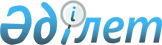 Об определении видов общественных работ для отбывания наказания в виде привлечения к общественным работам
					
			Утративший силу
			
			
		
					Постановление акимата Тупкараганского района от 25 июня 2015 года № 132. Зарегистрировано Департаментом юстиции Мангистауской области от 17 июля 2015 года № 2770. Утратило силу постановлением акимата Тупкараганского района Мангистауской области от 12 октября 2020 года № 150
      Сноска. Утратило силу постановлением акимата Тупкараганского района Мангистауской области от 12.10.2020 № 150 (вводится в действие по истечении десяти календарных дней после дня его первого официального опубликования).

      Примечание РЦПИ.

      В тексте документа сохранена пунктуация и орфография оригинала.
      В соответствии со статьей 43 Уголовного Кодекса Республики Казахстан от 3 июля 2014 года, акимат Тупкараганского района ПОСТАНОВЛЯЕТ:
      1. Для отбывания наказания в виде привлечения к общественным работам, видами бесплатных общественных полезных работ, не требующих определенной квалификации определить работы благоустройства и санитарной очистки улиц и микрорайонов в сфере жилищно-коммунального хозяйства, санитарная очистка дорог местного значения с сфере дорожного хозяйства и работы по посадке и ухаживанию саженцев, по ухаживанию многолетних насаждении с сфере озеленения, осуществляемые в общественных местах в черте района, по месту жительства осужденного лица.
      2. Руководителю государственного учреждения "Тупкараганский районный отдел жилищно-коммунального хозяйства пассажирского транспорта и автомобильных дорог" а также акимам сел Баутино, Кызылозен, Таушык, Акшукур и сельского округа Сайын Шапагатов:
      организовать отбывание наказания в виде привлечения к общественным работам по месту жительства осужденного в объектах жилищно-коммунальных, озеленительных, дорожных хозяйств.
      3. Государственному учреждению "Аппарат акима Тупкараганского района" (Г. Демеуова):
      обеспечить государственную регистрацию настоящего постановления в Департаменте юстиции Мангистауской области, его размещения в информационно-правовой системе "Әділет" и официального опубликования в средствах массовой информации.
      4. Контроль за исполнением настоящего постановления возложить на заместителя акима города Алтынгалиеву Т.
      5. Настоящее постановление вступает в силу со дня государственной регистрации в органах юстиции и вводится в действие по истечении десяти календарных дней после дня его первого официального опубликования.
					© 2012. РГП на ПХВ «Институт законодательства и правовой информации Республики Казахстан» Министерства юстиции Республики Казахстан
				
Аким района
Т. Асауов